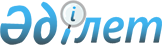 О внесении изменений в решение маслихата города Алматы от 14 декабря 2021 года № 101 "О бюджете города Алматы на 2022-2024 годы"Решение XXX сессии маслихата города Алматы VII созыва от 30 ноября 2022 года № 190
      РЕШИЛ:
      1. Внести в решение маслихата города Алматы "О бюджете города Алматы на 2022-2024 годы" от 14 декабря 2021 года № 101 (зарегистрировано в Реестре государственной регистрации нормативных правовых актов под № 162101) следующие изменения:
      пункт 1 изложить в новой редакции:
      "1. Утвердить бюджет города Алматы на 2022-2024 годы согласно приложениям 1, 2 и 3 к настоящему решению, в том числе на 2022 год в следующих объемах:
      1) доходы – 1 204 505 203,7 тысяч тенге, в том числе:
      налоговым поступлениям – 957 912 923 тысяч тенге;
      неналоговым поступлениям – 18 178 105,7 тысяч тенге;
      поступлениям от продажи основного капитала – 29 448 068 тысяч тенге;
      поступлениям трансфертов – 198 966 107 тысяч тенге;
      2) затраты – 1 108 492 152,9 тысяч тенге;
      3) чистое бюджетное кредитование – 20 669 679 тысяч тенге;
      4) сальдо по операциям с финансовыми активами – 115 477 768 тысяч тенге, в том числе:
      приобретение финансовых активов – 115 907 768 тысяч тенге;
      5) дефицит (профицит) бюджета – -40 134 396,2 тысячи тенге;
      6) финансирование дефицита (использования профицита) бюджета – 40 134 396,2 тысячи тенге.";
      пункт 6 изложить в новой редакции:
      "6. Утвердить в бюджете города расходы на государственные услуги общего характера в сумме 10 465 284 тысячи тенге.";
      пункт 7 изложить в новой редакции:
      "7. Утвердить расходы на оборону в размере 8 598 602 тысячи тенге.";
      пункт 8 изложить в новой редакции:
      "8. Утвердить расходы по обеспечению общественного порядка, безопасности, правовой, судебной, уголовно-исполнительной деятельности в сумме 32 295 718 тысяч тенге.";
      пункт 9 изложить в новой редакции:
      "9. Утвердить расходы на образование в сумме 329 202 793 тысяч тенге.";
      пункт 10 изложить в новой редакции:
      "10. Утвердить расходы на здравоохранение в сумме 37 448 618 тысяч тенге.";
      пункт 11 изложить в новой редакции:
      "11. Утвердить расходы на социальную помощь и социальное обеспечение в сумме 44 028 144 тысячи тенге.";
      пункт 12 изложить в новой редакции:
      "12. Утвердить расходы на жилищно-коммунальное хозяйство в сумме 162 131 148 тысяч тенге.";
      пункт 13 изложить в новой редакции:
      "13. Утвердить расходы на культуру, спорт, туризм и информационное пространство в сумме 49 640 518 тысяч тенге.";
      пункт 14 изложить в новой редакции:
      "14. Утвердить расходы на топливно-энергетический комплекс и недропользование в сумме 21 258 550 тысяч тенге.";
      пункт 15 изложить в новой редакции:
      "15. Утвердить расходы на сельское, водное, лесное, рыбное хозяйство, особо охраняемые природные территории, охрана окружающей среды и животного мира, земельные отношения в сумме 13 126 790 тысяч тенге.";
      пункт 16 изложить в новой редакции:
      "16. Утвердить расходы на промышленность, архитектурную, градостроительную и строительную деятельность в сумме 6 678 799 тысяч тенге.";
      пункт 17 изложить в новой редакции:
      "17. Утвердить расходы на транспорт и коммуникации в сумме 118 776 814 тысяч тенге.";
      пункт 18 изложить в новой редакции:
      "18. Утвердить расходы на прочие расходы в сумме 165 801 794 тысячи тенге.".
      2. Приложение 1 к указанному решению изложить в новой редакции согласно приложению к настоящему решению.
      3. Настоящее решение вводится в действие с 1 января 2022 года. Бюджет города Алматы на 2022 год
					© 2012. РГП на ПХВ «Институт законодательства и правовой информации Республики Казахстан» Министерства юстиции Республики Казахстан
				
      Секретарь маслихата города Алматы 

С. Канкуров
Приложение 1
к решению маслихата
города Алматы
от 30 ноября 2022 года № 190Приложение 1
к решению маслихата
города Алматы
от 14 декабря 2021 года № 101
Категория
Категория
Категория
Категория
Категория
Сумма, тыс. тенге
Класс
Класс
Класс
Наименование
Сумма, тыс. тенге
Подкласс
Подкласс
Подкласс
Сумма, тыс. тенге
Специфика
Специфика
Сумма, тыс. тенге
1
1
1
1
2
3
I. Доходы
1 204 505 203,7
1
Налоговые поступления
957 912 923,0
01
Подоходный налог 
682 721 348,0
1
Корпоративный подоходный налог
341 276 454,0
2
Индивидуальный подоходный налог
341 444 894,0
03
Социальный налог
182 024 195,0
1
Социальный налог
182 024 195,0
04
Налоги на собственность
53 336 698,0
1
Налоги на имущество
33 724 803,0
3
Земельный налог
3 398 132,0
4
Налог на транспортные средства
16 198 715,0
5
Единый земельный налог
15 048,0
05
Внутренние налоги на товары, работы и услуги
34 370 500,0
2
Акцизы
22 270 704,0
3
Поступления за использование природных и других ресурсов
2 915 598,0
4
Сборы за ведение предпринимательской и профессиональной деятельности
9 184 198,0
08
Обязательные платежи, взимаемые за совершение юридически значимых действий и(или) выдачу документов уполномоченными на то государственными органами или должностными лицами
5 460 182,0
1
Государственная пошлина
5 460 182,0
2
Неналоговые поступления
18 178 105,7
01
Доходы от государственной собственности
2 790 098,0
1
Поступления части чистого дохода государственных предприятий
766 951,0
3
Дивиденды на государственные пакеты акций, находящиеся в государственной собственности
23 643,0
4
Доходы на доли участия в юридических лицах, находящиеся в государственной собственности
552 000,0
5
Доходы от аренды имущества, находящегося в государственной собственности
1 417 500,0
7
Вознаграждения по кредитам, выданным из государственного бюджета
18 814,0
9
Прочие доходы от государственной собственности
11 190,0
02
Поступления от реализации товаров (работ, услуг) государственными учреждениями, финансируемыми из государственного бюджета
5 568,0
1
Поступления от реализации товаров (работ, услуг) государственными учреждениями, финансируемыми из государственного бюджета
5 568,0
03
Поступления денег от проведения государственных закупок, организуемых государственными учреждениями, финансируемыми из государственного бюджета 
16 617,0
1
Поступления денег от проведения государственных закупок, организуемых государственными учреждениями, финансируемыми из государственного бюджета 
16 617,0
04
Штрафы, пени, санкции, взыскания, налагаемые государственными учреждениями, финансируемыми из государственного бюджета, а также содержащимися и финансируемыми из бюджета (сметы расходов) Национального Банка Республики Казахстан
9 116 991,0
1
Штрафы, пени, санкции, взыскания, налагаемые государственными учреждениями, финансируемыми из государственного бюджета, а также содержащимися и финансируемыми из бюджета (сметы расходов) Национального Банка Республики Казахстан
9 116 991,0
06
Прочие неналоговые поступления
6 248 831,7
1
Прочие неналоговые поступления
6 248 831,7
3
Поступления от продажи основного капитала
29 448 068,0
01
Продажа государственного имущества, закрепленного за государственными учреждениями
24 958 068,0
1
Продажа государственного имущества, закрепленного за государственными учреждениями
24 958 068,0
03
Продажа земли и нематериальных активов
4 490 000,0
1
Продажа земли 
4 400 000,0
2
Продажа нематериальных активов
90 000,0
4
Поступления трансфертов
198 966 107,0
02
Трансферты из вышестоящих органов государственного управления
198 966 107,0
1
Трансферты из республиканского бюджета
198 966 107,0
Функциональная группа
Функциональная группа
Функциональная группа
Функциональная группа
Функциональная группа
Сумма, тыс. тенге
Функциональная подгруппа
Функциональная подгруппа
Функциональная подгруппа
Функциональная подгруппа
Сумма, тыс. тенге
Администратор бюджетных программ
Администратор бюджетных программ
Администратор бюджетных программ
Сумма, тыс. тенге
Программа
Программа
Сумма, тыс. тенге
Наименование
Сумма, тыс. тенге
II. Затраты
1 108 492 152,9
01
Государственные услуги общего характера
10 465 284,0
111
Аппарат маслихата города республиканского значения, столицы
265 447,0
001
Услуги по обеспечению деятельности маслихата города республиканского значения, столицы
227 770,0
003
Капитальные расходы государственного органа
33 280,0
005
Повышение эффективности деятельности депутатов маслихатов
4 397,0
121
Аппарат акима города республиканского значения, столицы
2 489 712,0
001
Услуги по обеспечению деятельности акима города республиканского значения, столицы
2 414 753,0
003
Капитальные расходы государственного органа
74 959,0
123
Аппарат акима района в городе 
4 760 427,0
001
Услуги по обеспечению деятельности акима района в городе 
3 965 637,0
022
Капитальные расходы государственного органа
794 790,0
325
Управление общественного развития города республиканского значения, столицы
116 218,0
013
Обеспечение деятельности Ассамблеи народа Казахстана города республиканского значения, столицы
116 218,0
379
Ревизионная комиссия города республиканского значения, столицы
553 053,0
001
Услуги по обеспечению деятельности ревизионной комиссии города республиканского значения, столицы
553 053,0
318
Управление государственных активов города республиканского значения
492 742,0
001
Услуги по реализации государственной политики в области коммунального имущества и государственных закупок на местном уровне
429 094,0
010
Приватизация, управление коммунальным имуществом, постприватизационная деятельность и регулирование споров, связанных с этим
9 218,0
011
Учет, хранение, оценка и реализация имущества, поступившего в коммунальную собственность
28 009,0
014
Капитальные расходы государственного органа
26 421,0
356
Управление финансов города республиканского значения, столицы
621 631,0
001
Услуги по реализации государственной политики в области планирования, исполнения местного бюджета и управления коммунальной собственностью
530 589,0
003
Проведение оценки имущества в целях налогообложения
64 301,0
014
Капитальные расходы государственного органа
26 741,0
510
Управление экономики города республиканского значения, столицы
350 054,0
001
Услуги по реализации государственной политики в области экономической политики на местном уровне 
341 819,0
004
Капитальные расходы государственного органа
8 235,0
369
Управление по делам религии города республиканского значения, столицы
816 000,0
001
Услуги по реализации государственной политики в области религиозной деятельности на местном уровне
640 000,0
003
Капитальные расходы государственного органа
90,0
004
Капитальные расходы подведомственных государственных учреждений и организаций
10 132,0
005
Изучение и анализ религиозной ситуации в регионе
165 778,0
02
Оборона
8 598 602,0
121
Аппарат акима города республиканского значения, столицы
710 221,0
010
Мероприятия в рамках исполнения всеобщей воинской обязанности
112 826,0
011
Подготовка территориальной обороны и территориальная оборона города республиканского значения, столицы
597 395,0
121
Аппарат акима города республиканского значения, столицы
3 438 338,0
014
Предупреждение и ликвидация чрезвычайных ситуаций масштаба города республиканского значения, столицы
3 438 338,0
373
Управление строительства города республиканского значения, столицы
40 033,0
030
Развитие объектов мобилизационной подготовки и чрезвычайных ситуаций
40 033,0
387
Территориальный орган, уполномоченных органов в области чрезвычайных ситуаций природного и техногенного характера, Гражданской обороны, финансируемый из бюджета города республиканского значения, столицы
4 410 010,0
003
Капитальные расходы территориального органа и подведомственных государственных учреждений
2 579 104,0
004
Мероприятия гражданской обороны города республиканского значения, столицы
1 830 906,0
03
Общественный порядок, безопасность, правовая, судебная, уголовно-исполнительная деятельность
32 295 718,0
352
Исполнительный орган внутренних дел, финансируемый из бюджета города республиканского значения, столицы
28 005 797,0
001
Услуги по реализации государственной политики в области обеспечения охраны общественного порядка и безопасности на территории города республиканского значения, столицы
21 123 663,0
003
Поощрение граждан, участвующих в охране общественного порядка
18 000,0
007
Капитальные расходы государственного органа
6 864 134,0
373
Управление строительства города республиканского значения, столицы
5 428,0
021
Строительство объектов общественного порядка и безопасности
5 428,0
317
Управление городской мобильности города республиканского значения, столицы
4 284 493,0
004
Обеспечение безопасности дорожного движения в населенных пунктах
4 284 493,0
04
Образование
329 202 793,0
360
Управление образования города республиканского значения, столицы
41 471 706,0
034
Дошкольное воспитание и обучение
41 471 706,0
373
Управление строительства города республиканского значения, столицы
3 682 153,0
006
Сейсмоусиление детских дошкольных организаций в городе Алматы
992 641,0
037
Строительство и реконструкция объектов дошкольного воспитания и обучения
2 689 512,0
323
Управление спорта города республиканского значения, столицы
5 342 126,0
006
Дополнительное образование для детей и юношества по спорту
4 508 121,0
007
Общеобразовательное обучение одаренных в спорте детей в специализированных организациях образования
834 005,0
360
Управление образования города республиканского значения, столицы
167 166 901,0
003
Общеобразовательное обучение
80 510 929,0
004
Общеобразовательное обучение по специальным образовательным программам
6 346 079,0
005
Общеобразовательное обучение одаренных детей в специализированных организациях образования
3 278 740,0
008
Дополнительное образование для детей
6 192 347,0
019
Присуждение грантов государственным учреждениям образования города республиканского значения, столицы за высокие показатели работы
48 000,0
040
Реализация подушевого финансирования в государственных организациях среднего образования
70 790 806,0
373
Управление строительства города республиканского значения, столицы
62 805 880,0
027
Сейсмоусиление организаций среднего образования в городе Алматы
11 311 179,0
028
Строительство и реконструкция объектов начального, основного среднего и общего среднего образования
39 973 201,0
069
Строительство и реконструкция объектов дополнительного образования
11 521 500,0
339
Управление общественного здравоохранения города республиканского значения, столицы
886 065,0
043
Подготовка специалистов в организациях технического и профессионального, послесреднего образования
886 065,0
360
Управление образования города республиканского значения, столицы
24 042 922,0
018
Организация профессионального обучения
39 016,0
024
Подготовка специалистов в организациях технического и профессионального образования
24 003 906,0
373
Управление строительства города республиканского значения, столицы
138 215,0
046
Строительство и реконструкция объектов технического, профессионального и послесреднего образования
138 215,0
121
Аппарат акима города республиканского значения, столицы
5 029,0
019
Обучение участников избирательного процесса
5 029,0
339
Управление общественного здравоохранения города республиканского значения, столицы
411 088,0
003
Повышение квалификации и переподготовка кадров
411 088,0
360
Управление образования города республиканского значения, столицы
6 223 991,0
038
Повышение квалификации, подготовка и переподготовка кадров в рамках Государственной программы развития продуктивной занятости и массового предпринимательства на 2017 – 2021 годы "Еңбек"
6 223 991,0
339
Управление общественного здравоохранения города республиканского значения, столицы
447 301,0
057
Подготовка специалистов с высшим, послевузовским образованием и оказание социальной поддержки обучающимся
447 301,0
360
Управление образования города республиканского значения, столицы
78 552,0
057
Подготовка специалистов с высшим, послевузовским образованием и оказание социальной поддержки обучающимся
78 552,0
360
Управление образования города республиканского значения, столицы
16 500 864,0
001
Услуги по реализации государственной политики на местном уровне в области образования 
597 915,0
006
Информатизация системы образования в государственных организациях образования города республиканского значения, столицы
781 558,0
007
Приобретение и доставка учебников, учебно-методических комплексов для государственных учреждений образования города республиканского значения, столицы
2 998 389,0
009
Проведение школьных олимпиад, внешкольных мероприятий и конкурсов масштаба города республиканского значения, столицы
898 895,0
013
Обследование психического здоровья детей и подростков и оказание психолого-медико-педагогической консультативной помощи населению
883 691,0
014
Реабилитация и социальная адаптация детей и подростков с проблемами в развитии
254 887,0
021
Ежемесячные выплаты денежных средств опекунам (попечителям) на содержание ребенка-сироты (детей-сирот), и ребенка (детей), оставшегося без попечения родителей
372 563,0
027
Выплата единовременных денежных средств казахстанским гражданам, усыновившим (удочерившим) ребенка (детей)-сироту и ребенка (детей), оставшегося без попечения родителей
3 595,0
067
Капитальные расходы подведомственных государственных учреждений и организаций
9 709 371,0
05
Здравоохранение
37 448 618,0
339
Управление общественного здравоохранения города республиканского значения, столицы
9 517 305,0
006
Услуги по охране материнства и детства
305 653,0
017
Возмещение лизинговых платежей по санитарному транспорту, медицинским изделиям, требующие сервисного обслуживания, приобретенных на условиях финансового лизинга
1 375 516,0
041
Дополнительное обеспечение гарантированного объема бесплатной медицинской помощи по решению местных представительных органов города республиканского значения, столицы
7 836 136,0
373
Управление строительства города республиканского значения, столицы
4 676 661,0
009
Сейсмоусиление объектов здравоохранения в городе Алматы
43 445,0
038
Строительство и реконструкция объектов здравоохранения
4 633 216,0
339
Управление общественного здравоохранения города республиканского значения, столицы
4 979 435,0
027
Централизованный закуп и хранение вакцин и других медицинских иммунобиологических препаратов для проведения иммунопрофилактики населения
4 979 435,0
339
Управление общественного здравоохранения города республиканского значения, столицы
820 325,0
039
Оказание дополнительного объема медицинской помощи, включающий медицинскую помощь субъектами здравоохранения, оказание услуг Call-центрами и прочие расходы
820 325,0
339
Управление общественного здравоохранения города республиканского значения, столицы
35 959,0
029
Базы специального медицинского снабжения города республиканского значения, столицы
35 959,0
339
Управление общественного здравоохранения города республиканского значения, столицы
17 418 933,0
001
Услуги по реализации государственной политики на местном уровне в области здравоохранения
562 547,0
008
Реализация мероприятий по профилактике и борьбе со СПИД в Республике Казахстан
53 764,0
016
Обеспечение граждан бесплатным или льготным проездом за пределы населенного пункта на лечение
8 864,0
018
Информационно-аналитические услуги в области здравоохранения
142 581,0
033
Капитальные расходы медицинских организаций здравоохранения
16 581 669,0
051
Услуги по реализации мероприятия по предупреждению распространения коронавирусной инфекции COVID-19
69 508,0
06
Социальная помощь и социальное обеспечение
44 028 144,0
355
Управление занятости и социальных программ города республиканского значения, столицы
8 792 281,0
006
Государственная адресная социальная помощь
2 862 213,0
014
Предоставление специальных социальных услуг для престарелых и инвалидов в медико-социальных учреждениях (организациях) общего типа, в центрах оказания специальных социальных услуг, в центрах социального обслуживания
1 428 997,0
020
Предоставление специальных социальных услуг для инвалидов с психоневрологическими заболеваниями, в психоневрологических медико-социальных учреждениях (организациях), в центрах оказания специальных социальных услуг, в центрах социального обслуживания
2 482 162,0
021
Предоставление специальных социальных услуг для престарелых, инвалидов, в том числе детей-инвалидов, в реабилитационных центрах
643 326,0
022
Предоставление специальных социальных услуг для детей-инвалидов с психоневрологическими патологиями в детских психоневрологических медико-социальных учреждениях (организациях), в центрах оказания специальных социальных услуг, в центрах социального обслуживания
1 374 772,0
057
Обеспечение физических лиц, являющихся получателями государственной адресной социальной помощи, телевизионными абонентскими приставками
811,0
360
Управление образования города республиканского значения, столицы
1 235 778,0
016
Социальное обеспечение сирот, детей, оставшихся без попечения родителей
960 381,0
037
Социальная реабилитация
275 397,0
373
Управление строительства города республиканского значения, столицы
798 811,0
039
Строительство и реконструкция объектов социального обеспечения
798 811,0
123
Аппарат акима района в городе 
1 149 329,0
003
Оказание социальной помощи нуждающимся гражданам на дому
1 149 329,0
317
Управление городской мобильности города республиканского значения, столицы
4 619 282,0
017
Социальная поддержка отдельных категорий граждан в виде льготного, бесплатного проезда на городском общественном транспорте (кроме такси) по решению местных представительных органов
4 619 282,0
355
Управление занятости и социальных программ города республиканского значения, столицы
20 394 656,0
003
Программа занятости
10 916 831,0
007
Оказание жилищной помощи
31 957,0
008
Социальная помощь отдельным категориям нуждающихся граждан по решениям местных представительных органов
2 596 951,0
009
Социальная поддержка инвалидов
1 889 401,0
015
Обеспечение нуждающихся инвалидов обязательными гигиеническими средствами, предоставление социальных услуг индивидуального помощника для инвалидов первой группы, имеющих затруднение в передвижении, и специалиста жестового языка для инвалидов по слуху в соответствии с индивидуальной программой реабилитации инвалида
3 707 947,0
016
Социальная адаптация лиц, не имеющих определенного местожительства
319 011,0
018
Оказание социальной помощи нуждающимся гражданам на дому
448 540,0
030
Обеспечение деятельности центров занятости
484 018,0
325
Управление общественного развития города республиканского значения, столицы
44 606,0
077
Обеспечение прав и улучшение качества жизни инвалидов в Республике Казахстан
44 606,0
355
Управление занятости и социальных программ города республиканского значения, столицы
6 378 637,0
001
Услуги по реализации государственной политики в области обеспечения занятости и социальных программ для населения на местном уровне
1 730 677,0
013
Оплата услуг по зачислению, выплате и доставке пособий и других социальных выплат
13 124,0
019
Размещение государственного социального заказа в неправительственных организациях
1 769 844,0
026
Капитальные расходы государственного органа
364,0
028
Услуги лицам из групп риска, попавшим в сложную ситуацию вследствие насилия или угрозы насилия
174 178,0
045
Обеспечение прав и улучшение качества жизни инвалидов в Республике Казахстан
1 581 041,0
053
Услуги по замене и настройке речевых процессоров к кохлеарным имплантам
730 590,0
067
Капитальные расходы подведомственных государственных учреждений и организаций
378 819,0
370
Управление инспекции труда города республиканского значения, столицы
144 764,0
001
Услуги по реализации государственной политики в области регулирования трудовых отношений на местном уровне
136 582,0
003
Капитальные расходы государственного органа
8 182,0
511
Управление развития коммунальной инфраструктуры города республиканского значения, столицы 
470 000,0
054
Выплаты отдельным категориям граждан за жилище, арендуемое в частном жилищном фонде
9 000,0
068
Предоставление жилищных сертификатов как социальная помощь
461 000,0
07
Жилищно-коммунальное хозяйство
143 460 612,0
351
Управление земельных отношений города республиканского значения, столицы
22 723 538,0
010
Изъятие, в том числе путем выкупа, земельных участков для государственных надобностей и связанное с этим отчуждение недвижимого имущества
22 723 538,0
373
Управление строительства города республиканского значения, столицы
46 548 244,0
012
Проектирование и (или) строительство, реконструкция жилья коммунального жилищного фонда
13 518 554,0
017
Проектирование, развитие и (или) обустройство инженерно-коммуникационной инфраструктуры
15 809 690,0
098
Приобретение жилья коммунального жилищного фонда
17 220 000,0
511
Управление развития коммунальной инфраструктуры города республиканского значения, столицы
1 382 700,0
001
Услуги по реализации государственной политики по вопросам развития коммунальной инфраструктуры на местном уровне
666 203,0
007
Капитальные расходы государственного органа
716 497,0
512
Управление энергетики и водоснабжения города республиканского значения, столицы
395 755,0
008
Проектирование, развитие и (или) обустройство инженерно-коммуникационной инфраструктуры
395 755,0
512
Управление энергетики и водоснабжения города республиканского значения, столицы
19 493 604,0
001
Услуги по реализации государственной политики на местном уровне в области энергетики и водоснабжения
1 145 962,0
007
Развитие системы водоснабжения и водоотведения
17 973 778,0
016
Капитальные расходы государственного органа 
480,0
028
Организация эксплуатации тепловых сетей, находящихся в коммунальной собственности города республиканского значения, столицы
373 384,0
513
Управление экологии и окружающей среды города республиканского значения, столицы
6 642 689,0
017
Развитие благоустройства города
6 642 689,0
123
Аппарат акима района в городе 
45 509 331,0
008
Освещение улиц населенных пунктов
2 423 816,0
009
Обеспечение санитарии населенных пунктов
13 192 820,0
010
Содержание мест захоронений и погребение безродных
261 000,0
011
Благоустройство и озеленение населенных пунктов
29 631 695,0
373
Управление строительства города республиканского значения, столицы
281 505,0
007
Благоустройство и озеленение населенных пунктов
281 505,0
511
Управление развития коммунальной инфраструктуры города республиканского значения, столицы
90 000,0
041
Проведение профилактической дезинсекции и дератизации (за исключением дезинсекции и дератизации на территории природных очагов инфекционных и паразитарных заболеваний, а также в очагах инфекционных и паразитарных заболеваний)
90 000,0
513
Управление экологии и окружающей среды города республиканского значения, столицы
393 246,0
018
Благоустройство и озеленение города
393 246,0
08
Культура, спорт, туризм и информационное пространство
49 640 518,0
123
Аппарат акима района в городе 
204 804,0
006
Поддержка культурно-досуговой работы на местном уровне
204 804,0
361
Управление культуры города республиканского значения, столицы
18 222 597,0
004
Поддержка культурно-досуговой работы
14 994 778,0
005
Обеспечение сохранности историко-культурного наследия и доступа к ним
713 333,0
006
Увековечение памяти деятелей государства
107 093,0
007
Поддержка театрального и музыкального искусства
1 635 788,0
008
Обеспечение функционирования зоопарков и дендропарков
771 605,0
373
Управление строительства города республиканского значения, столицы
63 500,0
014
Развитие объектов культуры
63 500,0
323
Управление спорта города республиканского значения, столицы
16 431 385,0
001
Услуги по реализации государственной политики на местном уровне в сфере спорта
107 956,0
002
Проведение спортивных соревнований на местном уровне
7 653 420,0
003
Подготовка и участие членов сборных команд по различным видам спорта на республиканских и международных спортивных соревнованиях
6 459 794,0
005
Капитальные расходы государственного органа
2 415,0
016
Обеспечение функционирования государственных городских спортивных организаций 
1 545 971,0
032
Капитальные расходы подведомственных государственных учреждений и организаций
661 829,0
373
Управление строительства города республиканского значения, столицы
1 891 807,0
015
Развитие объектов спорта 
1 891 807,0
121
Аппарат акима города республиканского значения, столицы
11 201,0
009
Развитие государственного языка и других языков народа Казахстана
11 201,0
313
Управление цифровизации города республиканского значения, столицы
3 309 059,0
001
Услуги по реализации государственной политики на местном уровне в области цифровизации
3 216 753,0
009
Капитальные расходы государственного органа
92 306,0
325
Управление общественного развития города республиканского значения, столицы
3 690 662,0
005
Услуги по проведению государственной информационной политики 
3 690 662,0
361
Управление культуры города республиканского значения, столицы 
1 600 574,0
009
Обеспечение функционирования городских библиотек
1 082 932,0
010
Обеспечение сохранности архивного фонда
517 642,0
380
Управление туризма города республиканского значения, столицы
1 450 003,0
001
Услуги по реализации государственной политики на местном уровне в сфере туризма
176 996,0
002
Регулирование туристской деятельности
1 268 390,0
004
Капитальные расходы государственного органа
4 617,0
302
Управление молодежной политики города республиканского значения, столицы
985 082,0
001
Услуги по реализации государственной молодежной политики на местном уровне
128 865,0
003
Реализация мероприятий в сфере молодежной политики
854 738,0
011
Капитальные расходы государственного органа
1 479,0
325
Управление общественного развития города республиканского значения, столицы
836 794,0
001
Услуги по реализации государственной политики в области общественного развития на местном уровне 
806 442,0
007
Капитальные расходы государственного органа
2 091,0
032
Капитальные расходы подведомственных государственных учреждений и организаций
28 261,0
361
Управление культуры города республиканского значения, столицы
943 050,0
001
Услуги по реализации государственной политики на местном уровне в области культуры
172 038,0
003
Капитальные расходы государственного органа
7 757,0
032
Капитальные расходы подведомственных государственных учреждений и организаций
763 255,0
09
Топливно-энергетический комплекс и недропользование
21 258 550,0
512
Управление энергетики и водоснабжения города республиканского значения, столицы
21 258 550,0
012
Развитие теплоэнергетической системы
21 258 550,0
10
Сельское, водное, лесное, рыбное хозяйство, особо охраняемые природные территории, охрана окружающей среды и животного мира, земельные отношения
9 126 790,0
326
Управление предпринимательства и инвестиций города реcпубликанского значения, столицы
1 925 977,0
011
Обеспечение функционирования скотомогильников (биотермических ям)
19 015,0
014
Проведение противоэпизотических мероприятий
278 265,0
016
Проведение мероприятий по идентификации сельскохозяйственных животных
48 282,0
021
Мероприятия по борьбе с вредными организмами сельскохозяйственных животных
19 040,0
022
Организация отлова и уничтожения бродячих собак и кошек
235 056,0
047
Возмещение владельцам стоимости обезвреженных (обеззараженных) и переработанных без изъятия животных, продукции и сырья животного происхождения, представляющих опасность для здоровья животных и человека
200,0
055
Субсидирование процентной ставки по кредитным и лизинговым обязательствам в рамках направления по финансовому оздоровлению субъектов агропромышленного комплекса
175 136,0
056
Субсидирование ставок вознаграждения при кредитовании, а также лизинге на приобретение сельскохозяйственных животных, техники и технологического оборудования
522 493,0
077
Субсидирование возмещения расходов, понесенных национальной компанией в сфере агропромышленного комплекса при реализации продовольственного зерна для регулирующего воздействия на внутренний рынок
628 490,0
513
Управление экологии и окружающей среды города республиканского значения, столицы
906 112,0
009
Обеспечение функционирования водохозяйственных сооружений, находящихся в коммунальной собственности
906 112,0
513
Управление экологии и окружающей среды города республиканского значения, столицы
5 974 553,0
001
Услуги по реализации государственной политики в сфере экологии и охраны окружающей среды на местном уровне
369 438,0
004
Мероприятия по оздоровлению окружающей среды
3 613 922,0
005
Развитие объектов экосистемы
1 317 762,0
006
Содержание и защита особо охраняемых природных территорий
532 111,0
032
Капитальные расходы подведомственных государственных учреждений и организаций
141 320,0
351
Управление земельных отношений города республиканского значения, столицы
320 148,0
001
Услуги по реализации государственной политики в области регулирования земельных отношений на территории города республиканского значения, столицы
296 040,0
003
Регулирование земельных отношений
16 737,0
008
Капитальные расходы государственного органа
7 371,0
11
Промышленность, архитектурная, градостроительная и строительная деятельность
6 678 799,0
319
Управление городского планирования и урбанистики города республиканского значения, столицы
2 739 045,0
001
Услуги по реализации государственной политики в сфере архитектуры и градостроительства на местном уровне
517 455,0
002
Разработка генеральных планов застройки населенных пунктов
2 221 590,0
324
Управление градостроительного контроля города республиканского значения, столицы
394 408,0
001
Услуги по реализации государственной политики на местном уровне в сфере градостроительного и земельного контроля
359 314,0
003
Капитальные расходы государственного органа
35 094,0
373
Управление строительства города республиканского значения, столицы
3 545 346,0
001
Услуги по реализации государственной политики на местном уровне в области строительства
3 536 846,0
003
Капитальные расходы государственного органа
8 500,0
12
Транспорт и коммуникации
112 950 381,0
317
Управление городской мобильности города республиканского значения, столицы
45 443 732,0
007
Развитие транспортной инфраструктуры
25 202 678,0
016
Обеспечение функционирования автомобильных дорог
20 241 054,0
317
Управление городской мобильности города республиканского значения, столицы
67 506 649,0
001
Услуги по реализации государственной политики в сфере пассажирского транспорта и автомобильных дорог на местном уровне
914 420,0
003
Капитальные расходы государственного органа
8 519,0
008
Субсидирование пассажирских перевозок метрополитеном
7 482 031,0
009
Субсидирование пассажирских перевозок по социально значимым внутренним сообщениям
50 406 900,0
011
Строительство и реконструкция технических средств регулирования дорожного движения
2 584 379,0
032
Капитальные расходы подведомственных государственных учреждений и организаций
6 110 400,0
13
Прочие
55 720 459,0
512
Управление энергетики и водоснабжения города республиканского значения, столицы
131 791,0
040
Развитие инфраструктуры специальных экономических зон, индустриальных зон, индустриальных парков
131 791,0
326
Управление предпринимательства и инвестиций города республиканского значения, столицы
9 254 599,0
005
Поддержка частного предпринимательства в рамках Государственной программы поддержки и развития бизнеса "Дорожная карта бизнеса-2025"
1 664 271,0
007
Кредитование АО "Фонд развития предпринимательства "Даму" 
2 416 600,0
017
Субсидирование процентной ставки по кредитам в рамках Государственной программы поддержки и развития бизнеса "Дорожная карта бизнеса-2025"
4 756 083,0
018
Частичное гарантирование кредитов малому и среднему бизнесу в рамках Государственной программы поддержки и развития бизнеса "Дорожная карта бизнеса-2025"
372 645,0
082
Предоставление государственных грантов молодым предпринимателям для реализации новых бизнес-идей в рамках Государственной программы поддержки и развития бизнеса "Дорожная карта бизнеса-2025"
45 000,0
512
Управление энергетики и водоснабжения города республиканского значения, столицы
51 239,0
020
Развитие индустриальной инфраструктуры в рамках Государственной программы поддержки и развития бизнеса "Дорожная карта бизнеса-2025"
51 239,0
313
Управление цифровизации города республиканского значения, столицы
720 837,0
096
Выполнение государственных обязательств по проектам государственно-частного партнерства 
720 837,0
317
Управление городской мобильности города республиканского значения, столицы
2 685 175,0
096
Выполнение государственных обязательств по проектам государственно-частного партнерства
2 685 175,0
323
Управление спорта города республиканского значения, столицы
1 232 862,0
096
Выполнение государственных обязательств по проектам государственно-частного партнерства 
1 232 862,0
326
Управление предпринимательства и инвестиций города республиканского значения, столицы
2 988 151,0
001
Услуги по реализации государственной политики на местном уровне в области развития предпринимательства, промышленности, инвестиций и сельского хозяйства, ветеринарии
2 356 902,0
003
Капитальные расходы государственного органа 
13 360,0
004
Реализация мероприятий в рамках государственной поддержки индустриально-инновационной деятельности
617 889,0
356
Управление финансов города республиканского значения, столицы
22 649 200,0
013
Резерв местного исполнительного органа города республиканского значения, столицы 
22 649 200,0
373
Управление строительства города республиканского значения, столицы
4 998 288,0
031
Строительство комплекса административных зданий
4 328 295,0
048
Развитие социальной и инженерной инфраструктуры окраин городов
669 993,0
512
Управление энергетики и водоснабжения города республиканского значения, столицы
8 902 013,0
096
Выполнение государственных обязательств по проектам государственно-частного партнерства 
8 902 013,0
513
Управление экологии и окружающей среды города республиканского значения, столицы
2 106 304,0
096
Выполнение государственных обязательств по проектам государственно-частного партнерства
2 106 304,0
14
Обслуживание долга
7 963 991,0
356
Управление финансов города республиканского значения, столицы
7 963 991,0
005
Обслуживание долга местных исполнительных органов
7 959 999,0
018
Обслуживание долга местных исполнительных органов по выплате вознаграждений и иных платежей по займам из республиканского бюджета
3 992,0
15
Трансферты
239 652 893,9
356
Управление финансов города республиканского значения, столицы
239 652 893,9
006
Возврат неиспользованных (недоиспользованных) целевых трансфертов
1 490 196,5
007
Бюджетные изъятия
211 516 094,0
024
Целевые текущие трансферты из нижестоящего бюджета на компенсацию потерь вышестоящего бюджета в связи с изменением законодательства
18 920 906,0
052
Возврат сумм неиспользованных (недоиспользованных) целевых трансфертов на развитие, выделенных в истекшем финансовом году, разрешенных доиспользовать по решению Правительства Республики Казахстан
455 000,0
053
Возврат сумм неиспользованных (недоиспользованных) целевых трансфертов, выделенных из республиканского бюджета за счет целевого трансферта из Национального фонда Республики Казахстан
7 270 697,4
III. Чистое бюджетное кредитование
20 669 679,0
Бюджетные кредиты
22 670 536,0
07
Жилищно - коммунальное хозяйство
18 670 536,0
511
Управление развития коммунальной инфраструктуры города республиканского значения, столицы
18 670 536,0
012
Бюджетное кредитование АО "Жилищный строительный сберегательный банк "Отбасы банк"" для предоставления предварительных и промежуточных жилищных займов
18 670 536,0
10
Сельское, водное, лесное, рыбное хозяйство, особо охраняемые природные территории, охрана окружающей среды и животного мира, земельные отношения
4 000 000,0
326
Управление предпринимательства и инвестиций города республиканского значения, столицы
4 000 000,0
048
Кредитование специализированных организаций для реализации механизмов стабилизации цен на социально значимые продовольственные товары
4 000 000,0
05
Погашение бюджетных кредитов
2 000 857,0
1
Погашение бюджетных кредитов, выданных из государственного бюджета
1 996 806,0
06
Погашение бюджетных кредитов, выданных из местного бюджета специализированным организациям
1 996 806,0
2
Возврат сумм бюджетных кредитов
4 051,0
02
Возврат неиспользованных бюджетных кредитов, выданных из местного бюджета
4 051,0
IV. Сальдо по операциям с финансовыми активами
115 477 768,0
Приобретение финансовых активов
115 907 768,0
12
Транспорт и коммуникации
5 826 433,0
317
Управление городской мобильности города республиканского значения, столицы
5 826 433,0
019
Увеличение уставного капитала юридических лиц на строительство метрополитена
5 826 433,0
13
Прочие
110 081 335,0
317
Управление городской мобильности города республиканского значения, столицы
30 194 341,0
065
Формирование или увеличение уставного капитала юридических лиц
30 194 341,0
326
Управление предпринимательства и инвестиций города республиканского значения, столицы
67 690 277,0
065
Формирование или увеличение уставного капитала юридических лиц
67 690 277,0
511
Управление развития коммунальной инфраструктуры города республиканского значения, столицы
4 758 491,0
065
Формирование или увеличение уставного капитала юридических лиц
4 758 491,0
512
Управление энергетики и водоснабжения города республиканского значения, столицы
7 438 226,0
065
Формирование или увеличение уставного капитала юридических лиц
7 438 226,0
06
Поступления от продажи финансовых активов государства
430 000,0
1
Поступления от продажи финансовых активов внутри страны
430 000,0
05
Поступления от продажи коммунальных государственных учреждений и государственных предприятий в виде имущественного комплекса, иного государственного имущества, находящегося в оперативном управлении или хозяйственном ведении коммунальных государственных предприятий
430 000,0
V. Дефицит бюджета
-40 134 396,2
VI. Финансирование дефицита бюджета
40 134 396,2